NO. 9JOURNALOF THESENATEOF THESTATE OF SOUTH CAROLINAREGULAR SESSION BEGINNING TUESDAY, JANUARY 14, 2020_________TUESDAY, JANUARY 28, 2020Tuesday, January 28, 2020(Statewide Session)Indicates Matter StrickenIndicates New Matter	The Senate assembled at 2:00 P.M., the hour to which it stood adjourned, and was called to order by the PRESIDENT.	A quorum being present, the proceedings were opened with a devotion by the Chaplain as follows:Psalms 98:1a 	“Sing to the Lord a new song, for he has done marvelous things.”	Let us pray.  The Psalmist reminds us that You, O Lord, have done marvelous things; for that we are eternally thankful.  It is, however, so easy to slip into a routine of focusing on the problems of the present and the challenges of the future.  But today we pause in a moment of thanksgiving for the coworkers beside us, the staff that supports us, the security people that protect us and the amazing myriad of devoted and efficient personnel that make this magnificent complex hum like a beehive.  It is indeed a privilege to work here and be a part of a team that serves the people of our beloved State so well and honors You, O Lord, on a daily basis.  Thank You for making this possible.  In Your holy name we pray, Amen.	The PRESIDENT called for Petitions, Memorials, Presentments of Grand Juries and such like papers.Point of Quorum	At 2:04 P.M., Senator SCOTT made the point that a quorum was not present.  It was ascertained that a quorum was present.  The Senate resumed.Motion to Ratify Adopted	At 2:06 P.M., Senator ALEXANDER made a motion to invite the House of Representatives to attend the Senate Chamber for the purpose of ratifying Acts at a mutually convenient time. 	The motion was adopted and a message was sent to the House accordingly.  Doctor of the Day	Senator McLEOD introduced Dr. Helmut Albrecht of Columbia, S.C., Doctor of the Day.Leave of Absence	At 4:10 P.M., Senator YOUNG requested a leave of absence beginning at 4:20 P.M. for the balance of the day. CO-SPONSORS ADDED	The following co-sponsors were added to the respective Bills:S. 125			Sen. ShealyS. 660			Sen. YoungS. 868			Sen. CampbellS. 1023		Sen. SennS. 1025		Sen. SennS. 1032		Sen. SennS. 1048		Sens. Rankin and CampbellCO-SPONSOR REMOVED	The following co-sponsor was removed from the respective Bill:S. 1046		Sen. TalleyRECALLED AND ADOPTED	S. 1011 -- Senator Senn:  A SENATE RESOLUTION TO RECOGNIZE THE GOALS OF CATHOLIC SCHOOLS WEEK AND TO HONOR THE VALUABLE CONTRIBUTIONS OF CATHOLIC SCHOOLS IN SOUTH CAROLINA.	Senator HEMBREE asked unanimous consent to make a motion to recall the Resolution from the Committee on Education.	The Resolution was recalled from the Committee on Education.	Senator HEMBREE asked unanimous consent to make a motion to take the Resolution up for immediate consideration.	There was no objection.	The Senate proceeded to a consideration of the Resolution. The question then was the adoption of the Resolution.	On motion of Senator HEMBREE, the Resolution was adopted. RECALLED AND ADOPTED	S. 1012 -- Senator Setzler:  A SENATE RESOLUTION TO RECOGNIZE AND HONOR THE UNIVERSITY OF SOUTH CAROLINA SYSTEM FOR ITS MANY AND SIGNIFICANT CONTRIBUTIONS TO THE EDUCATION AND CULTURE OF OUR CITIZENS AND TO DECLARE JANUARY 29, 2020, AS “CAROLINA DAY” AT THE STATE HOUSE.	Senator HEMBREE asked unanimous consent to make a motion to recall the Resolution from the Committee on Education.	The Resolution was recalled from the Committee on Education.	Senator HEMBREE asked unanimous consent to make a motion to take the Resolution up for immediate consideration.	There was no objection.	The Senate proceeded to a consideration of the Resolution. The question then was the adoption of the Resolution.	On motion of Senator HEMBREE, the Resolution was adopted. RECALLED AND ADOPTED	S. 1030 -- Senator Hembree:  A SENATE RESOLUTION TO RECOGNIZE THE WEEK OF JANUARY 26 THROUGH FEBRUARY 1, 2020 AS “NATIONAL SCHOOL CHOICE WEEK” IN SOUTH CAROLINA AND TO CONGRATULATE STUDENTS, PARENTS, TEACHERS, AND SCHOOL LEADERS FROM K-12 EDUCATIONAL ENVIRONMENTS OF ALL VARIETIES FOR THEIR PERSISTENCE, ACHIEVEMENTS, DEDICATION, AND CONTRIBUTIONS TO THEIR COMMUNITIES IN SOUTH CAROLINA.	Senator HEMBREE asked unanimous consent to make a motion to recall the Resolution from the Committee on Education.	The Resolution was recalled from the Committee on Education.	Senator HEMBREE asked unanimous consent to make a motion to take the Resolution up for immediate consideration.	There was no objection.	The Senate proceeded to a consideration of the Resolution. The question then was the adoption of the Resolution.	On motion of Senator HEMBREE, the Resolution was adopted.INTRODUCTION OF BILLS AND RESOLUTIONS	The following were introduced:	S. 1048	 -- Senators Rice, Rankin and Campbell:  A BILL TO AMEND SECTION 13-1-1030, CODE OF LAWS OF SOUTH CAROLINA, 1976, RELATING TO THE MEMBERS SERVING ON THE AERONAUTICS COMMISSION, SO AS TO PROVIDE THAT A RESIDENT COMMISSION MEMBER MAY NOT SERVE FOR MORE THAN TWO CONSECUTIVE TERMS; AND TO AMEND SECTION 13-1-1050, RELATING TO THE TERMS OF THE AERONAUTICS COMMISSION, SO AS TO MAKE CONFORMING CHANGES.l:\council\bills\rt\17715sa20.docx	Read the first time and referred to the Committee on Labor, Commerce and Industry.	S. 1049	 -- Senator Talley:  A SENATE RESOLUTION TO CONGRATULATE CAROLINA FOOTHILLS FEDERAL CREDIT UNION UPON THE OCCASION OF ITS SIXTIETH ANNIVERSARY AND TO COMMEND THE BUSINESS FOR ITS MANY YEARS OF SERVICE TO SPARTANBURG, GREENVILLE, AND CHEROKEE COUNTIES.l:\s-res\sft\026caro.kmm.sft.docx	The Senate Resolution was adopted.	S. 1050	 -- Senator McElveen:  A CONCURRENT RESOLUTION TO RECOGNIZE FEBRUARY 12, 2020 AS "WORLD CHOLANGIOCARCINOMA DAY" IN SOUTH CAROLINA.l:\s-res\jtm\023chol.kmm.jtm.docx	The Concurrent Resolution was adopted, ordered sent to the House.	S. 1051	 -- Senator Campbell:  A SENATE RESOLUTION TO RECOGNIZE NOVEMBER 19, 2020 AS "TRANSPORTATION SECURITY ADMINISTRATION APPRECIATION DAY" IN SOUTH CAROLINA.l:\s-res\pgc\022tsa .kmm.pgc.docx	The Senate Resolution was introduced and referred to the Committee on Transportation.	S. 1052	 -- Senator Davis:  A BILL TO AMEND CHAPTER 45, TITLE 12 OF THE 1976 CODE, RELATING TO COUNTY TREASURERS AND THE COLLECTION OF TAXES, BY ADDING SECTION 12-45-440, TO PROVIDE THAT A COUNTY MAY ADOPT ALTERNATE DATES FOR THE APPLICATION OF PENALTIES ON DELINQUENT TAXES, THE ISSUANCE OF THE COUNTY TREASURER'S EXECUTION TO THE OFFICER AUTHORIZED TO COLLECT DELINQUENT TAXES, ASSESSMENTS, PENALTIES, AND COSTS, AND THE MAILING OF THE NOTICE OF DELINQUENT TAXES.l:\s-res\td\026deli.sp.td.docx	Read the first time and referred to the Committee on Finance.	S. 1053	 -- Senators Williams, Alexander, Allen, Bennett, Campbell, Campsen, Cash, Climer, Corbin, Cromer, Davis, Fanning, Gambrell, Goldfinch, Gregory, Grooms, Harpootlian, Hembree, Hutto, Jackson, Johnson, Kimpson, Leatherman, Loftis, Malloy, Martin, Massey, J. Matthews, M. B. Matthews, McElveen, McLeod, Nicholson, Peeler, Rankin, Reese, Rice, Sabb, Scott, Senn, Setzler, Shealy, Sheheen, Talley, Turner, Verdin and Young:  A CONCURRENT RESOLUTION TO COMMEND DR. KRISHNAN FOR HIS FORTY-FIVE YEARS OF DEDICATED SERVICE TO THE CITY OF MULLINS, MARION COUNTY, AND THE STATE OF SOUTH CAROLINA.l:\s-res\kmw\006dr k.kmm.kmw.docx	The Concurrent Resolution was adopted, ordered sent to the House.	S. 1054	 -- Senator Allen:  A SENATE RESOLUTION TO HONOR DEACON HARRY ANDERSON NASH OF MAULDIN, TO RECOGNIZE HIM FOR BEING THE OLDEST DEACON CURRENTLY SERVING AT FLAT ROCK BAPTIST CHURCH, AND TO COMMEND HIM FOR HIS DEDICATED AND FAITHFUL SERVICE.l:\s-res\kba\001harr.kmm.kba.docx	The Senate Resolution was adopted.	H. 5025	 -- Reps. Gagnon, West, Alexander, Allison, Anderson, Atkinson, Bailey, Bales, Ballentine, Bamberg, Bannister, Bennett, Bernstein, Blackwell, Bradley, Brawley, Brown, Bryant, Burns, Calhoon, Caskey, Chellis, Chumley, Clary, Clemmons, Clyburn, Cobb-Hunter, Cogswell, Collins, B. Cox, W. Cox, Crawford, Daning, Davis, Dillard, Elliott, Erickson, Felder, Finlay, Forrest, Forrester, Fry, Funderburk, Garvin, Gilliam, Gilliard, Govan, Haddon, Hardee, Hart, Hayes, Henderson-Myers, Henegan, Herbkersman, Hewitt, Hill, Hiott, Hixon, Hosey, Howard, Huggins, Hyde, Jefferson, Johnson, Jones, Jordan, Kimmons, King, Kirby, Ligon, Long, Lowe, Lucas, Mace, Mack, Magnuson, Martin, Matthews, McCoy, McCravy, McDaniel, McGinnis, McKnight, Moore, Morgan, D. C. Moss, V. S. Moss, Murphy, B. Newton, W. Newton, Norrell, Oremus, Ott, Parks, Pendarvis, Pope, Ridgeway, Rivers, Robinson, Rose, Rutherford, Sandifer, Simrill, G. M. Smith, G. R. Smith, Sottile, Spires, Stavrinakis, Stringer, Tallon, Taylor, Thayer, Thigpen, Toole, Trantham, Weeks, Wheeler, White, Whitmire, R. Williams, S. Williams, Willis, Wooten and Yow:  A CONCURRENT RESOLUTION TO APPLAUD THE SPARTANS OF TOAST ROBOTICS TEAM FOR WINNING THE SOUTH CAROLINA FIRST(r) LEGO(r) LEAGUE STATE CHAMPIONSHIP FOR THE 2019-2020 FIRST(r) ROBOTICS SEASON AND TO CONGRATULATE THE TEAM ON ADVANCING TO THE FIRST(r) WORLD CHAMPIONSHIP IN HOUSTON, TEXAS.	The Concurrent Resolution was adopted, ordered returned to the House.	H. 5031	 -- Reps. Funderburk, Alexander, Allison, Anderson, Atkinson, Bailey, Bales, Ballentine, Bamberg, Bannister, Bennett, Bernstein, Blackwell, Bradley, Brawley, Brown, Bryant, Burns, Calhoon, Caskey, Chellis, Chumley, Clary, Clemmons, Clyburn, Cobb-Hunter, Cogswell, Collins, B. Cox, W. Cox, Crawford, Daning, Davis, Dillard, Elliott, Erickson, Felder, Finlay, Forrest, Forrester, Fry, Gagnon, Garvin, Gilliam, Gilliard, Govan, Haddon, Hardee, Hart, Hayes, Henderson-Myers, Henegan, Herbkersman, Hewitt, Hill, Hiott, Hixon, Hosey, Howard, Huggins, Hyde, Jefferson, Johnson, Jones, Jordan, Kimmons, King, Kirby, Ligon, Long, Lowe, Lucas, Mace, Mack, Magnuson, Martin, Matthews, McCoy, McCravy, McDaniel, McGinnis, McKnight, Moore, Morgan, D. C. Moss, V. S. Moss, Murphy, B. Newton, W. Newton, Norrell, Oremus, Ott, Parks, Pendarvis, Pope, Ridgeway, Rivers, Robinson, Rose, Rutherford, Sandifer, Simrill, G. M. Smith, G. R. Smith, Sottile, Spires, Stavrinakis, Stringer, Tallon, Taylor, Thayer, Thigpen, Toole, Trantham, Weeks, West, Wheeler, White, Whitmire, R. Williams, S. Williams, Willis, Wooten and Yow:  A CONCURRENT RESOLUTION TO CONGRATULATE THE CAMDEN-KERSHAW COUNTY BRANCH, NAACP, ON THE OCCASION OF ITS SEVENTY-FIFTH ANNIVERSARY AND TO COMMEND THE BRANCH ON ITS MANY YEARS OF SERVICE TO THE PEOPLE OF CAMDEN AND KERSHAW COUNTY.	The Concurrent Resolution was adopted, ordered returned to the House.	H. 5039	 -- Rep. V. S. Moss:  A CONCURRENT RESOLUTION TO CONGRATULATE ZACHARY CONKLIN OF CHEROKEE COUNTY FOR HIS REMARKABLE ACCOMPLISHMENTS IN THE BOY SCOUTS OF AMERICA AND TO SALUTE HIM UPON ACHIEVING THE CELEBRATED RANK OF EAGLE SCOUT, THE HIGHEST AWARD IN SCOUTING.	The Concurrent Resolution was adopted, ordered returned to the House.INVITATIONS ACCEPTED	The PRESIDENT ordered the following invitations placed on the Calendar:Tuesday, February 4, 2020 - 5:00pm-7:00pmMembers and Staff, Reception, The Palmetto Club, 1231 Sumter Street, by the South Carolina Funeral Directors AssociationTuesday, February 4, 2020 - 5:30pm-9:00pmMembers and Staff, Reception, Columbia Museum of Art, 1515 Main Street, by the South Carolina Telecommunications and Broadband AssociationTuesday, February 4, 2020 - 5:30pm-7:00pmMembers Only, Reception, Columbia Marriott, 1200 Hampton Street, by the Municipal Association of South CarolinaWednesday, February 5, 2020 - 8:00am-10:00amMembers and Staff, Breakfast, 112 Blatt, by the South Carolina Conservation CoalitionWednesday, February 5, 2020 - 11:30pm-1:30pmMembers Only, Luncheon, 112 Blatt, by the South Carolina Consortium for Gifted EducationWednesday, February 5, 2020 - 5:30pm-7:30pmMembers Only, Reception, The Palmetto Club, 1231 Sumter Street, by the South Carolina Association of Technical College CommissionersThursday, February 6, 2020 - 8:00am-10:00amMembers and Staff, Breakfast, 112 Blatt, by the South Carolina American Water Works Association - Water Utility CouncilTuesday, February 11, 2020 - 5:00pm-7:00pmMembers and Staff, Reception, Columbia Convention Center, by the South Carolina Associations of RealtorsTuesday, February 11, 2020 - 6:00pm-8:00pmMembers and Staff, Reception, Hilton Columbia Center, Senate Street, by The College of CharlestonTuesday, February 11, 2020 - 4:00pm-6:00pmMembers and Staff, Reception, Seawells Banquet and Reception Center, by the Call Me Mister ProgramWednesday, February 12, 2020 - 8:00am-10:00amMembers Only, Breakfast, 112 Blatt, by Delta Sigma Theta SororityWednesday, February 12, 2020 - 11:30am-2:00pmMembers Only, Luncheon, 112 Blatt, by ABLE South CarolinaWednesday, February 12, 2020 - 12:00pm-2:00pmMember Only, Luncheon, The Palmetto Club, by the South Carolina Optometric Physicians AssociationThursday, February 13, 2020 - 8:00am-10:00amMembers Only, Breakfast, 112 Blatt, by the South Carolina Arts AllianceTuesday, February 18, 2020 - 6:00pm-8:00pmMembers and Staff, Reception, The Hall at Senate's End, 320 Senate Street, by Clemson University and Clemson University FoundationWednesday, February 19, 2020 - 8:00am-10:00amMembers and Staff, Breakfast, 112 Blatt, by the National Federation of the Blind of SC, Inc.Wednesday, February 19, 2020 - 11:30am-2:00pmMembers Only, Luncheon, 112 Blatt, by the Independent Banks of South CarolinaWednesday, February 19, 2020 - 5:00pm-7:00pmMembers and Staff, Reception, The Palmetto Club, by the South Carolina Associations of CountiesThursday, February 20, 2020 - 8:00am-10:00amMembers and Staff, Breakfast, 112 Blatt, by the South Carolina Convenience and Petroleum Marketers AssociationTuesday, February 25, 2020 - 5:30pm-7:00pmMembers Only, Reception, The Palmetto Club, by Silent TearsTuesday, February 25, 2020 - 6:00pm-8:00pmMembers and Staff, Reception, Main Course, 1626 Main Street, by the City of ColumbiaWednesday, February 26, 2020 - 8:00am-10:00amMembers Only, Breakfast, 112 Blatt, by the South Carolina Governor's School for Science and Mathematics FoundationWednesday, February 26, 2020- 11:30am-2:00pmMembers and Staff, Luncheon, 112 Blatt, by United Way Association of South CarolinaWednesday, February 26, 2020 - 6:00pm-8:00pmMembers and Staff, Reception, Columbia Museum of Art, by the Florence County Economic Development Partnership & Florence County ProgressThursday, February 27, 2020 - 8:00am-10:00amMembers and Staff, Breakfast, 112 Blatt, by the School Nutrition Assocation of South CarolinaThursday, February 27, 2020 - 8:00am-10:00amMembers Only, Breakfast, Halls Chophouse, by the SC Speech Language and Hearing AssociationMessage from the HouseColumbia, S.C., January 28, 2020Mr. President and Senators:	The House respectfully informs your Honorable Body that it has appointed Reps. West, Caskey and Ott to the Committee of Conference on the part of the House on:	S. 455 -- Senators Alexander, Climer and Davis:  A BILL TO AMEND SECTION 40-1-630(A) OF THE 1976 CODE, RELATING TO TEMPORARY PROFESSIONAL LICENSES, TO PROVIDE THAT A BOARD OR COMMISSION SHALL ISSUE A TEMPORARY PROFESSIONAL LICENSE TO THE SPOUSE OF AN ACTIVE DUTY MEMBER OF THE UNITED STATES ARMED FORCES UNDER CERTAIN CIRCUMSTANCES, AND TO AMEND SECTION 40-1-640(A) OF THE 1976 CODE, RELATING TO THE CONSIDERATION OF EDUCATION, TRAINING, AND EXPERIENCE COMPLETED BY AN INDIVIDUAL AS A MEMBER OF THE MILITARY, TO PROVIDE THAT A PROFESSIONAL OR OCCUPATIONAL BOARD OR COMMISSION SHALL ACCEPT THE EDUCATION, TRAINING, AND EXPERIENCE COMPLETED BY A MEMBER OF THE MILITARY IN ORDER TO SATISFY THE QUALIFICATIONS FOR ISSUANCE OF A LICENSE OR CERTIFICATION OR APPROVAL FOR LICENSE EXAMINATION IN THIS STATE.Very respectfully,Speaker of the House	Received as information.Message from the HouseColumbia, S.C., January 28, 2020Mr. President and Senators:	The House respectfully informs your Honorable Body that it insists upon the amendments proposed by the House to:	S. 16 -- Senators Rankin and Cash:  A BILL TO AMEND SECTION 40-43-86(P) OF THE 1976 CODE, RELATING TO EMERGENCY REFILLS OF PRESCRIPTIONS BY PHARMACISTS, TO INCREASE THE AMOUNT OF A PRESCRIPTION THAT MAY BE REFILLED WHEN AUTHORIZATION FROM THE PRESCRIBER IS NOT OBTAINABLE FROM A TEN-DAY SUPPLY TO A THIRTY-DAY SUPPLY, AND TO PROVIDE CONDITIONS.asks for a Committee of Conference, and has appointed Reps. Ridgeway, Spires and Parks to the committee on the part of the House.Very respectfully,Speaker of the House	Received as information.S. 16--CONFERENCE COMMITTEE APPOINTED	Whereupon, Senators ALEXANDER, CROMER and SCOTT were appointed to the Committee of Conference on the part of the Senate and a message was sent to the House accordingly.HOUSE CONCURRENCE	S. 1040 -- Senator Gambrell:  A CONCURRENT RESOLUTION A RESOLUTION TO HONOR THEODORE A. “TED” MATTISON FOR HIS LIFETIME OF EXTRAORDINARY ACCOMPLISHMENTS AND CONTRIBUTIONS TO ANDERSON COUNTY.	Returned with concurrence.	Received as information.THE SENATE PROCEEDED TO THE INTERRUPTED DEBATE.INTERRUPTED DEBATE	S. 419 -- Senators Hembree, Malloy, Turner, Setzler, Sheheen and Alexander:  A BILL TO AMEND THE CODE OF LAWS OF SOUTH CAROLINA, 1976, SO AS TO ENACT THE “SOUTH CAROLINA CAREER OPPORTUNITY AND ACCESS FOR ALL ACT”, TO PROVIDE FOR A STATEWIDE COLLEGE AND CAREER READINESS GOAL, STUDENT EMPOWERMENT, THE CREATION OF THE ZERO TO TWENTY COMMITTEE, ENHANCEMENTS TO WORKFORCE PREPARATION, EDUCATOR DEVELOPMENT AND SATISFACTION, HELP FOR STUDENTS IN UNDERPERFORMING SCHOOLS, LOCAL SCHOOL BOARD ACCOUNTABILITY, AND MISCELLANEOUS PROVISIONS. (Abbr. Title)	The Senate proceeded to a consideration of the Bill, the question being the second reading of the Bill.	Amendment No. 9	Senator CAMPSEN proposed the following amendment (419R026.SP.GEC), which was carried over:	Amend the bill, as and if amended, PART VI, page 57, line 36, by adding an appropriately numbered new SECTION to read:		/SECTION	_.	Chapter 25, Title 59 of the 1976 Code is amended by adding:	“ARTICLE 9	Teacher Bill of Rights	Section 59-25-910. 	(A)	All certified public school teachers in South Carolina have a right to:		(1)	have their professional judgment and discretion concerning disciplinary action or instructional decisions in the classroom, made in accordance with written school and district policies provided to faculty, be fully respected by school and district officials;		(2)	take appropriate disciplinary measures, including the removal of persistently disruptive students, pursuant to school and district policies as referenced in item (1), to facilitate a learning environment built upon a mutual culture of respect between teachers and their assigned students;		(3)	work in a safe, secure, and orderly environment that is conducive to learning and free from recognized dangers, hazards, or threats that are causing or likely to cause serious injury or disability;		(4)	an unencumbered daily planning time, equal to no less of one quarter of their assigned instructional time, free from meetings, duties, or requirements incompatible with the effective planning of instruction;		(5)	be free of excessive and burdensome paperwork related to disciplinary actions, state or district evaluation procedures, and other administrative inquiries that prevent fulfillment of the teacher’s primary directive to implement effective instruction for their students;		(6)	additional compensation for work time required above and beyond stated contracted days and established work day parameters for duties associated with their responsibilities as teachers;		(7)	receive, as teachers under induction contracts, leadership and support from school and district personnel, including the assignment of qualified mentors who:			(a)	commit to helping them become competent and confident professionals in the classroom; and			(b)	offer support and assistance as needed to meet performance standards and professional expectations; and		(8)	file a declaratory judgment action if schools or school districts establish policies or implement standard expectations of behavior that prevent teachers from exercising the rights stated herein.	(B)	No monetary damages may be awarded for violations of subsection (A).  The court may award attorneys’ fees at its discretion.”	/	Renumber sections to conform.	Amend title to conform.	Senator HEMBREE spoke on the amendment.Expression of Personal Interest	With unanimous consent and with Senator HEMBREE retaining the floor on S. 419, Senator M.B. MATTHEWS rose to an Expression of Personal Interest.	Senator HEMBREE resumed speaking on the amendment.	Senator DAVIS spoke on the amendment.ACTING PRESIDENT PRESIDES	Senator TALLEY assumed the Chair.PRESIDENT PRESIDES	At 4:08 P.M., the PRESIDENT assumed the Chair.Objection	Senator DAVIS asked unanimous consent to proceed to Amendment No. 18. 	Senator MASSEY objected. 	Senator DAVIS continued speaking on the amendment.	Senator MALLOY spoke on the amendment.	Senator MASSEY spoke on the amendment.Objection	Senator HEMBREE asked unanimous consent to proceed to Amendment No. 20, and immediately following Amendment No. 20, proceed to Amendment No. 18.	Senator MARTIN objected. 	Senator MASSEY resumed speaking on the amendment.ACTING PRESIDENT PRESIDES	Senator TURNER assumed the Chair.PRESIDENT PRESIDES	At 6:52 P.M., the PRESIDENT assumed the Chair.	Senator MASSEY continued speaking on the amendment.	Senator MASSEY moved to carry over the amendment. 	Senator MARTIN moved to table the motion to carry over Amendment No. 9.	The "ayes" and "nays" were demanded and taken, resulting as follows:Ayes 13; Nays 26AYESAllen	Davis	FanningHarpootlian	Hutto	KimpsonMartin	Matthews, Margie	McElveenNicholson	Reese	SabbSetzlerTotal--13NAYSAlexander	Bennett	CampbellCampsen	Cash	ClimerCorbin	Cromer	GambrellGoldfinch	Gregory	HembreeLeatherman	Loftis	MalloyMassey	Matthews, John	PeelerRankin	Rice	ScottSenn	Shealy	TalleyTurner	WilliamsTotal--26	The Senate refused to table the motion to carry over the amendment.	Senator MARTIN moved that the Senate stand adjourned. 	The "ayes" and "nays" were demanded and taken, resulting as follows:Ayes 6; Nays 34AYESAllen	Davis	FanningKimpson	Martin	SabbTotal--6NAYSAlexander	Bennett	CampbellCampsen	Cash	ClimerCorbin	Cromer	GambrellGoldfinch	Gregory	HarpootlianHembree	Hutto	JohnsonLeatherman	Loftis	MalloyMassey	Matthews, John	Matthews, MargieMcElveen	Nicholson	PeelerRankin	Reese	RiceScott	Senn	SetzlerShealy	Talley	TurnerWilliamsTotal--34	The Senate refused to stand adjourned. 	The question then was the motion to carry over the amendment.	The "ayes" and "nays" were demanded and taken, resulting as follows:Ayes 27; Nays 13AYESAlexander	Bennett	CampbellCampsen	Cash	ClimerCorbin	Cromer	GambrellGoldfinch	Gregory	HembreeLeatherman	Loftis	MalloyMassey	Matthews, John	NicholsonPeeler	Rankin	RiceScott	Senn	ShealyTalley	Turner	WilliamsTotal--27NAYSAllen	Davis	FanningHarpootlian	Hutto	JohnsonKimpson	Martin	Matthews, MargieMcElveen	Reese	SabbSetzlerTotal--13	The Senate agreed to carry over the amendment. Objection	Senator GOLDFINCH asked unanimous consent to proceed to Amendment No. 20.	Senator MARTIN objected. Motion Adopted	On motion of Senator MASSEY, the Senate agreed to stand adjourned.	Debate was interrupted by adjournment. MOTION ADOPTED	On motion of Senator SHEHEEN, with unanimous consent, the Senate stood adjourned out of respect to the memory of Mr. Samuel Eugene “Gene” Faulkenberry of Camden, S.C.  Gene retired from DuPont and was the fire marshal for Kershaw County.  He was a member of Oak Ridge Baptist Church and attended Springvale Baptist Church.  Gene enjoyed playing with his dog and grilling.  Gene was a loving husband, devoted father and doting grandfather who will be dearly missed. andMOTION ADOPTED		On motion of Senators McELVEEN and JOHNSON, with unanimous consent, the Senate stood adjourned out of respect to the memory of Mrs. Barbara Jean Pugh Elliott of Sumter, S.C.  Barbara was the daughter of the late Allen and Lucinda Bosien Pugh and the wife of Willie “Bill” Elliott.  She was a loving wife and devoted daughter who will be dearly missed. ADJOURNMENT	At 7:05 P.M., on motion of Senator MASSEY, the Senate adjourned to meet tomorrow at 12:00 P.M.* * *SENATE JOURNAL INDEXS. 16	10S. 419	11S. 455	9S. 1011	2S. 1012	2S. 1030	3S. 1040	11S. 1048	4S. 1049	4S. 1050	4S. 1051	4S. 1052	4S. 1053	5S. 1054	5H. 5025	5H. 5031	6H. 5039	7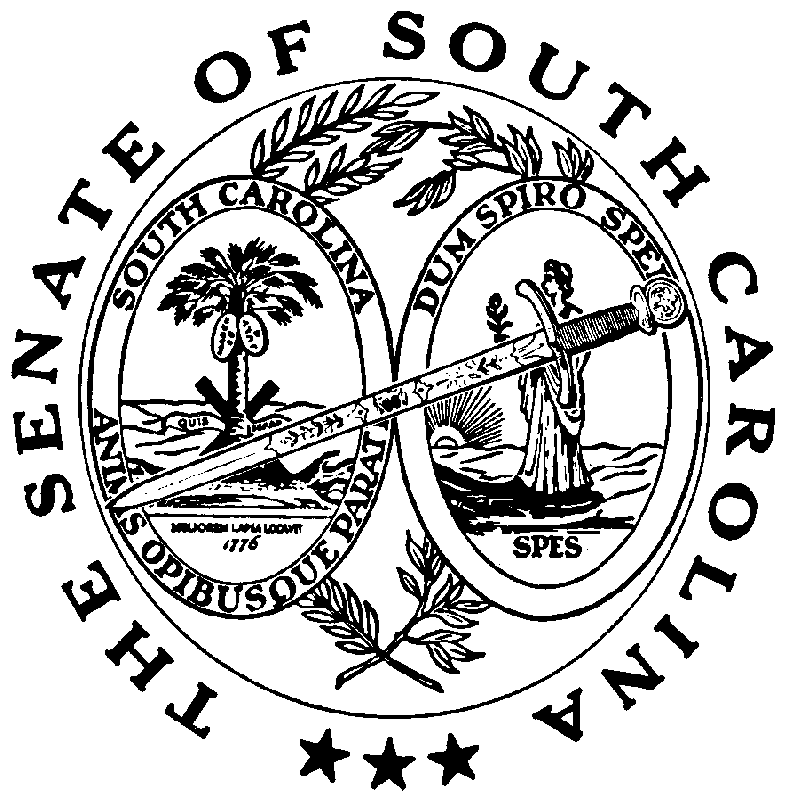 